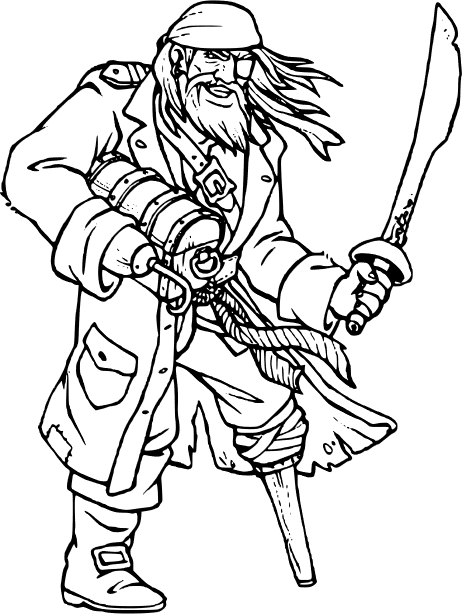 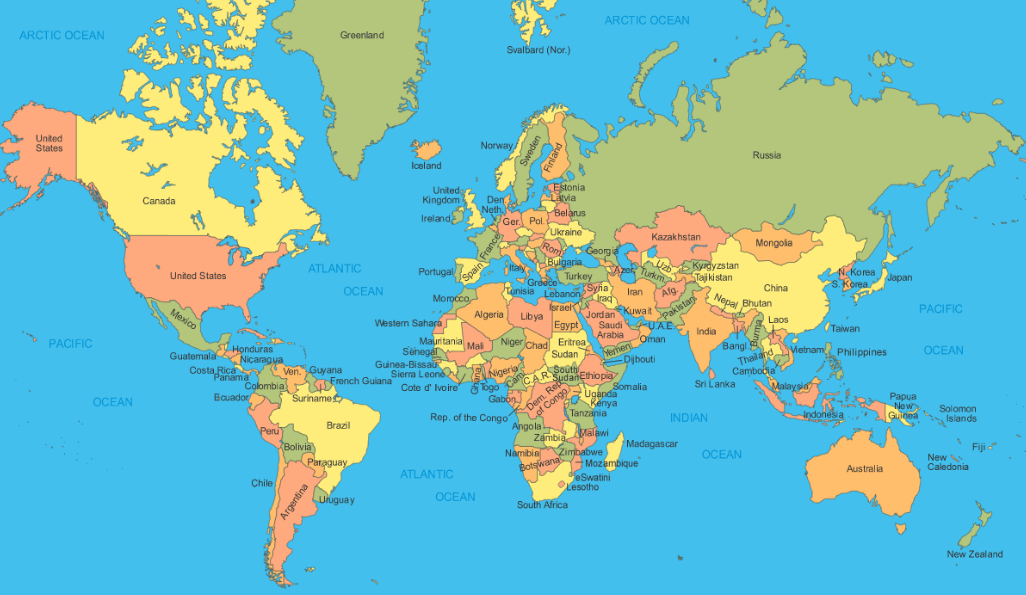 v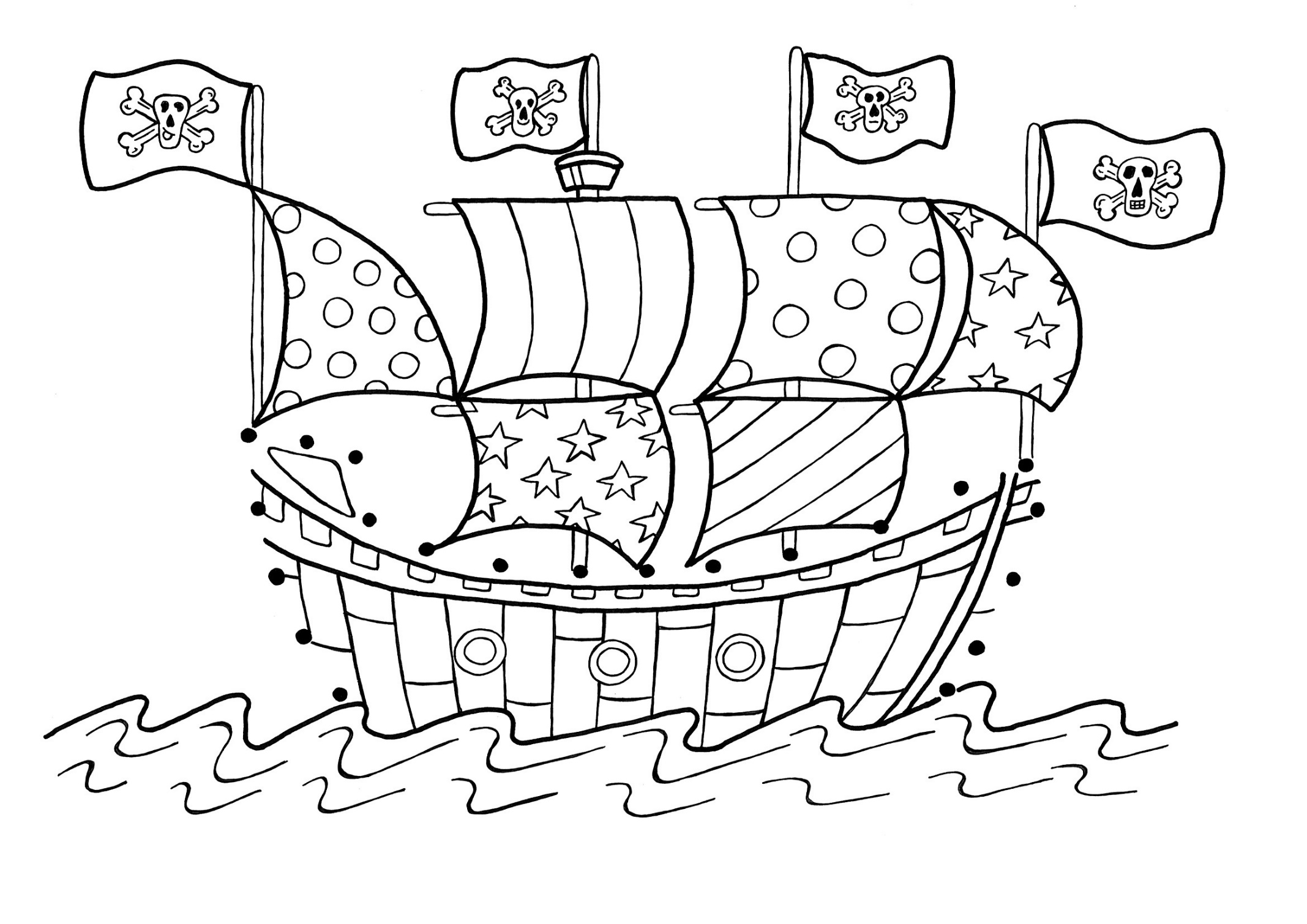 